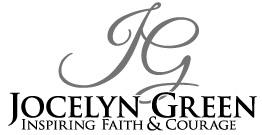 E-mail: jocelyn@jocelyngreen.com 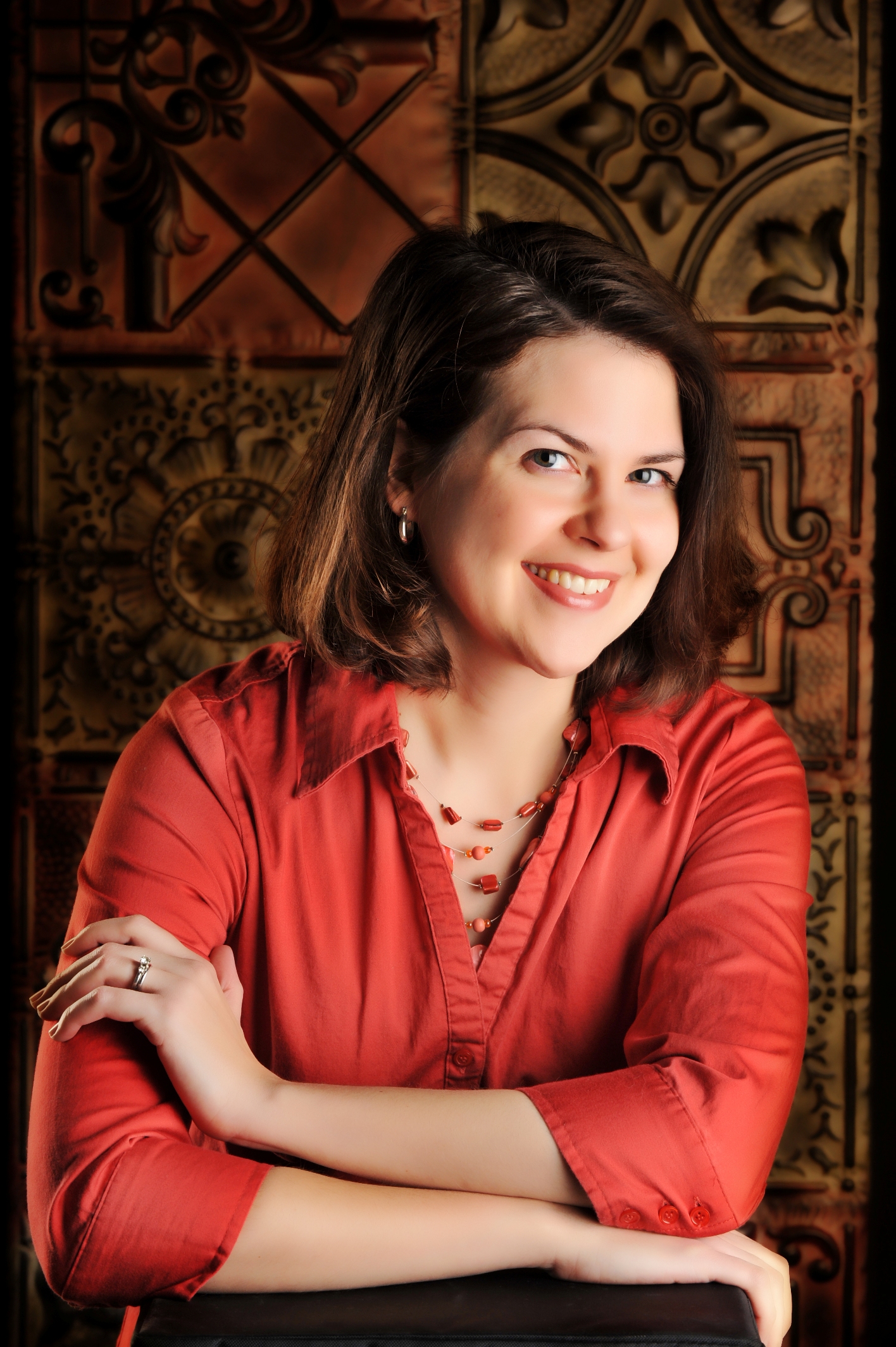 Web Site: www.jocelyngreen.com Literary Inquiries:Tim Beals, Credo Communications,
timbeals@credocommunications.net Jocelyn Green is the award-winning author of ten books, including fiction and nonfiction. A former military wife herself, she offers encouragement and hope to military wives worldwide through her Faith Deployed books and The 5 Love Languages Military Edition, which she co-authored with best-selling author Dr. Gary Chapman. Her Civil War novels, inspired by real heroines on America’s home front, are marked by their historical integrity and gritty inspiration.Jocelyn graduated from Taylor University in Upland, Indiana, with a B.A. in English, concentration in writing. She is an active member of the Christian Authors Network, the Advanced Writers and Speakers Association, American Christian Fiction Writers, and the Military Writers Society of America.She loves Mexican food, Broadway musicals, Toblerone chocolate bars, the color red, and reading on her patio. Jocelyn lives with her husband Rob and two small children in Cedar Falls, Iowa. Visit her at www.jocelyngreen.com.Media HighlightsRadio:Jocelyn has been a guest on the Focus on the Family Jim Daly Show, Building Relationships with Gary Chapman, Midday Connection, Chris Fabry Live, Family Life Today, and more.Books:In addition to contributions to the books Stories Around the Table, and 1001 Things to Love About Military Life, and Heroes at Home, she has authored the following book titles:Spy of Richmond (RiverNorth Fiction, 2015)Yankee in Atlanta ((RiverNorth Fiction, 2014)Widow of Gettysburg (RiverNorth Fiction, 2013)The 5 Love Languages Military Edition with Dr. Gary Chapman (Northfield Publishing, 2013)Wedded to War (RiverNorth Fiction, 2012)Military Wives’ New Testament with Psalms & Proverbs (HarperCollins/Zondervan, 2012)Stories of Faith and Courage from the Home Front with Karen Whiting (AMG Publishers, 2012)Faith Deployed . . . Again: More Daily Encouragement for Military Wives (Moody Publishers, 2011)Stories of Faith and Courage from the War in Iraq & Afghanistan with Jane Cook and John Croushorn AMG Publishers, 2009)Faith Deployed: Daily Encouragement for Military Wives (Moody Publishers, 2008)Magazine Work includes:Christianity TodayThriving FamilyPublix FamilyStyleNestle Very Best KidsToday’s ChristianChristian CommunicatorCommand MagazineToday’s Pentecostal EvangelIgnite Your FaithBestSemester MagazineBaptist BulletinInSiteEFCA TodayAwards:2014 Silver Medal, Military Writers Society of America (historical fiction category): Widow of Gettysburg2013 Gold Medal, Military Writers Society of America (historical fiction category): Wedded to War2013 Gold Medal, Military Writers Society of America (spiritual category):Stories of Faith and Courage from the Home Front2013 Christy Award Finalist (First Novel and Historical categories): Wedded to War2013 Inspirational Readers Choice Award (women’s fiction), Third Place:Wedded to War2013 Golden Scroll Award (nonfiction category), Advanced Writers & Speakers Association: Stories of Faith and Courage on the Home Front2012 Gold Medal Winner, Branson Stars & Flags Awards (Inspirational category): Faith Deployed…Again2012 Silver Medal Winner, Military Writers Society of America (Spiritual/Religious category): Faith Deployed…Again2012 Selah Award (Inspiration & Gift category): Faith Deployed…Again2010 Gold Medal Winner, Military Writers Society of America (Inspirational category): Stories of Faith and Courage from the War in Iraq & Afghanistan2010 Bronze Medal Winner, Military Writers Society of America (Inspirational category): Faith Deployed2010 Silver Medal Winner, Branson Stars & Flags Book Awards (Inspirational category): Stories of Faith and Courage from the War in Iraq & Afghanistan2010 Bronze Medal Winner, Branson Stars & Flags Book Awards (Inspirational category): Faith Deployed2010 First Place, Higher Goals in Christian Journalism Award (Freelance Article category) for “Married to the Military” in Pentecostal Evangel2009 Third Place, Higher Goals Award (Best Blog category) for the blog Faith Deployed: Spiritual Support for Military WivesSpeaking:Has presented on Civil War topics in Gettysburg, Pennsylvania; Atlanta, Georgia; and various Iowa locationsKeynote speaker at military events from Michigan to VirginiaWorkshop leader at the Protestant Women of the Chapel International Conference in Dallas, TexasHas taught writing and/or marketing at:Evangelical Press Association Conventions (Colorado Springs, Dallas, and Indianapolis)All-Iowa Writers Conference in Iowa CityBreathe Christian Writers Conference in Grand Rapids, MichiganCedar Falls Christian Writers Workshop in Cedar Falls, IowaIowa Reading Association Conference in Ames, IowaSee Next Page for Blank Speaking Event WorksheetSpeaking Event WorksheetJocelyn GreenName:__________________________________________________________________Organization____________________________________________________________Address________________________________________________________________City, State, Zip Code _____________________________________________________Phone Number_________________________________Email:  _______________________________________________________________Location of Event: _____________________________________________________Number of Presentations and Time Length of each:__________________________Date(s) you would like Jocelyn for your event?:_______________________________Number of Days (Including Travel Days) __________________________________Estimated Number of Attendees ___________________________________________Type of Event (Keynote, Conference, Retreat, Banquet, Workshop, Etc)______________________________________________________________________Is there a projector, screen, and computer available on location? _______________Is a book table allowed? (yes or no)  ____________Percentage required on book table?  (yes or no) _______
                 If “yes,” what percentage? ________________What is your budget for the speaker? _____________________________________________Thank you for your interest! Please email this completed form to speaking@jocelyngreen.com.